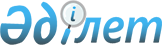 О вопросе свободных (особых) экономических зон на таможенной территории таможенного союза и таможенной процедуры свободной таможенной зоны
					
			Утративший силу
			
			
		
					Решение Комиссии таможенного союза от 25 марта 2010 года № 212. Утратило силу решением Коллегии Евразийской экономической комиссии от 10 мая 2018 года № 77.
      Сноска. Утратило силу решением Коллегии Евразийской экономической комиссии от 10.05.2018 № 77 (вступает в силу по истечении 30 календарных дней с даты его официального опубликования).
      Комиссия таможенного союза решила:
      1. Вопрос о ходе подготовки международных соглашений по вопросам свободных (особых) экономических зон на таможенной территории таможенного союза и таможенной процедуры свободной таможенной зоны, предусмотренных пунктом 1.1 Плана мероприятий по введению в действие Таможенного кодекса таможенного союза, утвержденного Решением Межгосударственного Совета ЕврАзЭС (высшего органа таможенного союза) на уровне глав государств от 27 ноября 2009 года № 17, рассмотреть на очередном заседании Комиссии таможенного союза (далее – Комиссия).
      2. Просить Стороны представить свои предложения по унификации законодательств государств – членов таможенного союза о свободных экономических зонах в Секретариат Комиссии до 10 апреля 2010 года для рассмотрения на очередном заседании Комиссии.
      Члены Комиссии таможенного союза:
					© 2012. РГП на ПХВ «Институт законодательства и правовой информации Республики Казахстан» Министерства юстиции Республики Казахстан
				
От Республики 
Беларусь
От Республики 
Казахстан
От Российской Федерации
А. Кобяков
У. Шукеев
И. Шувалов